Сорт ФотоВысотаДиаметр кроны.Листья    Цветение Зимостойкость Период цветения Береза повислая(Bétulapéndula)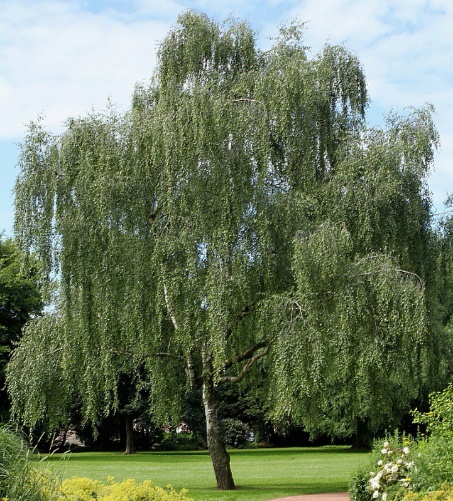 20м 9мЛицевая поверхность листьев блестящая, темно-зеленая, нижняя – матовая, зеленого цвета.
Висячие мужские серёжки бурого цвета и тонкие зелёные -женские серёжки. Мужские серёжки появляются осенью, и видны на дереве всю зиму. Женские серёжки появляются в распускающихся почках весной.Соцветие-длинные сережки желтоватого цвета. Плод березы – мелкий орех приплюснутой формы с двумя перепончатыми крыльями, нежного, желто-розового цвета. Плоды созревают в июле, сережки раскрываются после созревания семян.-40ºСапрель -май.Береза повислаяКримсонФрост(BetulapendulaCrimsonFrost)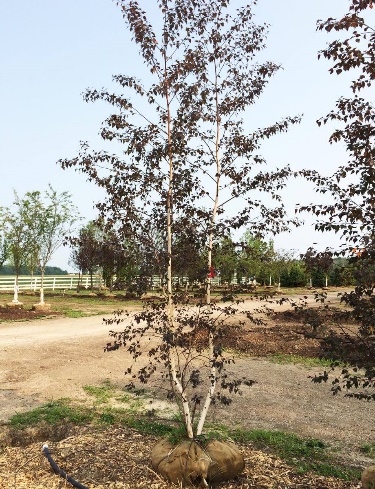 15м1мЛистья блестящие, бордово-красные до фиолетовых, осенью – с оранжевыми, красными и жёлтыми оттенками.Периодом цветения культуры считается средина весны.-30ºСапрель -майБереза повислаяКрисла (BetulapendulaCrispa)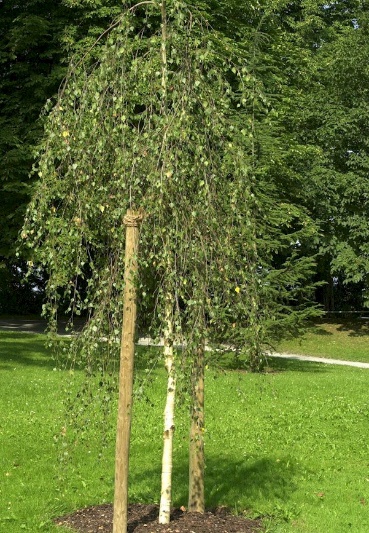 15м5мФорма листьев, сильно рассеченные, с глубокими надрезами, хрупкие и тонкие, светло-зеленого цвета, формирующие ажурную, воздушную крону. Цветение невзрачное, сережки пониклые. Цветёт зелёно-жёлтыми цветками в серёжках длиной 5 см-40ºСапрель -майБереза повислая Лонг Транк (BetulapendulaLongTrunk)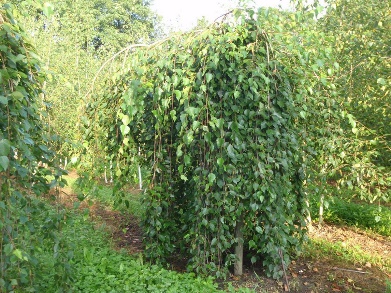 10м5мЛистья очень крупные 6-10 см, ярко-зеленые, слегка опушенные, осенью золотисто - жёлтые.Цветение невзрачное, сережки пониклые. -40ºСапрель -майБереза повислая Обелиск (BetulapendulaObelisk)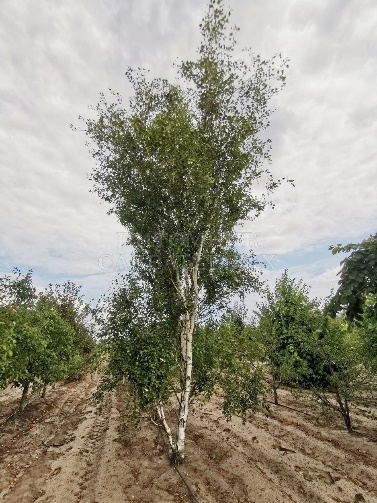 20м5мЛистья ромбовидные, зубчатые, зеленые, рано распускаются, осенью листья становятся желто-коричневыми, долго сохраняются на деревьях. Периодом цветения культуры считается ранней весной.В это время на деревце появляются длинные медоносные сережки.-40ºСапрель -майБереза повислаяРоялФрост(BetulapendulaRoyalFrost)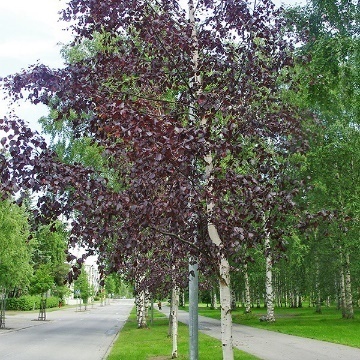 12м5мЛистья бордово-пурпурный, поверхность у них глянцевая. Ствол белый (у молодых берёз бронзовый), прямой. Листья ромбовидной формы, заостренные.Периодом цветения культуры считается средина весны.-40ºСапрель -майБереза повислая Юнги(BetulapendulaYoungii)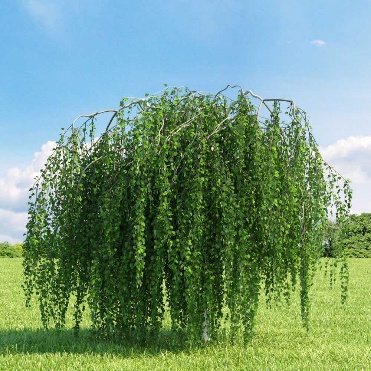 8м6мРомбовидная форма, зубчатое окончание и светлый зеленый цвет. В осеннее время листья становятся яркими желтыми. Периодом цветения культуры считается средина весны. В это время на деревце появляются длинные медоносные сережки.-40ºСапрель -майБереза полезная Дооренбос(BetulautilisDoorenbos)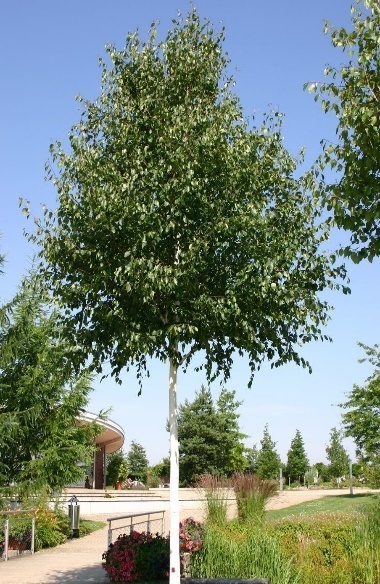 10м7мЛистья гладкие, яйцевидной формы, с зубчатыми краями. Летом они светло-зеленые, а осенью приобретают желтовато-золотой оттенок, после чего опадают.Цветки желтые, невзрачные, собраны в висячие соцветия-сережки.-40ºСапрель -май